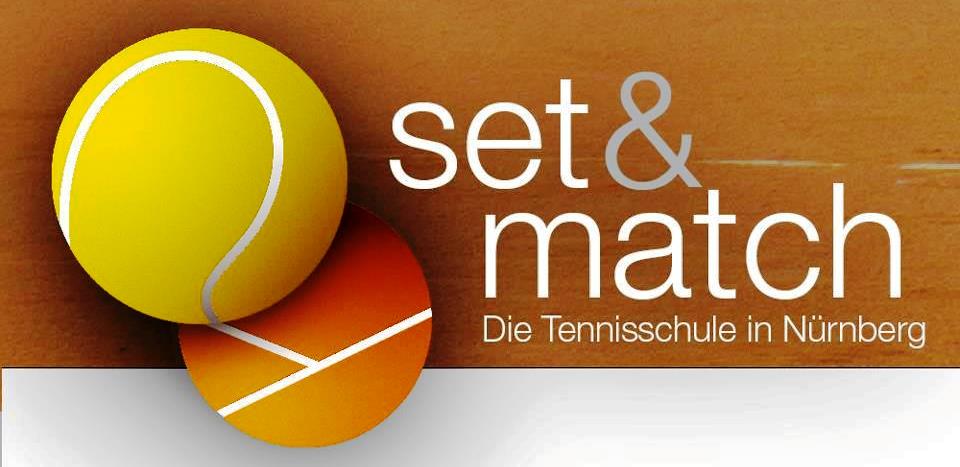 Tennis Ostercampfür Kinder von 6 bis 17 JahrenWann?Wo?		Dienstag, 23.04. bis Donnerstag, 25.04		TSV 1861 Erlangen-Bruck eV. Eichholzstrasse 15, 91058 Tagesablauf:	von 10:00 bis 12:00 Uhr und 13:00 bis 15:00 Uhr Tennis,		12:00-13:00 Mittagessen, GetränkeLeistungen:Morgens und nachmittags je 120 Minuten Tennistraining,
Koordinations- und Antizipationstraining, sportmotorische  ÜbungenAnmeldung:	Bitte den Anmeldezettel ausfüllen und den Trainern zukommen lassen. bzw.an bekannte e-mail bis zum 12.04.19 schicken.Treffpunkt:		Dienstag, 23.04.2019 um 09:30 UhrKosten:		175,- € Termine für Pfingstcamp 19-21.06 sowie Sommercamp vom 02.-04.09 stehen ebenfalls! Bei Fragen kontaktieren Sie bitte die Tennisschule Set&MatchMichael Borghoff	0176-48002635  mail:miborghoff@aol.comIvan Koltai		0173-3758450    mail: ivan.k.koltai@t-online.de	AnmeldungHiermit melde ich meine/n Tochter/Sohn zum  Sommertenniscamp an:Name: ____________________________________________________________Geburtsdatum: ______________________________________________________Telefon: ___________________________________________________________Handy: ____________________________________________________________E-Mail: ____________________________________________________________Strasse: ___________________________________________________________PLZ/Ort: __________________________________________________________Spielstärke/-erfahrung:     Anfänger	        Fortgeschrittener		      	Ich spiele seit  _____  Jahren TennisBemerkungen: _______________________________________________________Was sollten wir über Ihr Kind wissen? (z.B. Allergien, Nahrungsunverträglichkeiten, Medikamente, etc.) __________________________________________________________________________________________Datum, Unterschrift des Erziehungsberechtigten